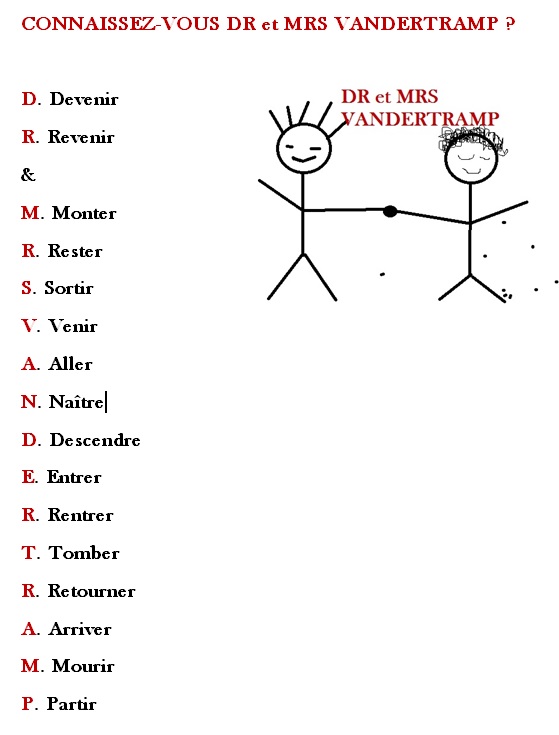 exercicesexercicesnär kom du hem igår?jag skyndade mig till tågetjag tog bussen kl 04.30jag träffade min grannevi tog bussen tillsammanshan gick in i bussen förstmin mobiltelefon ramlade på markenbussen åkte med 5 minuters förseningmin syster föddes i junivi lade oss senthur dags gick du upp ?har ni köpt den här boken ?jag har just påbörjat den här bokengick ni ut i lördags kväll ?de tittade på en rolig filmgick du på bio helt själv ?min syster blev sjukhon stannade i sängen hela dagenhon åt ingentinghon gick upp för att gå på toalettenhade du kul i söndags ?de pyntade granen (dekorerade)har dina föräldrar kommit hem från semestern ?har ni redan kommit fram till Islande ?de klädde på sig på två minutermin fru drog för 11 år sedandu glömde dina glasögon !hon blev kär i sin bästa kompisde kom för att säga hej då till mighar ni träffat påven ?hur träffades ni ?tjejerna sminkade sig intehan rakade håret av sighon blev blekhar ni blivit rika?un homme a poignardé deux personnesla France organisera les Jeux Olympiques de 2024le général de Gaulle préparait la libération de Parismon voisin déblayerait la neigeles professeurs de Manilla donnent beaucoup de devoirsun soldat de Clovis casse le vase de Soissonsce n’est pas Stefan qui a cassé le vase de SoissonsStefan ne donnerait jamais une bonne note contre de l’argent när kom du hem igår?quand es-tu rentré hier?jag skyndade mig till tågetje me suis dépêché au trainjag tog bussen kl 04.30j’ai pris le bus à 04.30jag träffade min grannej’ai rencontré mon voisinvi tog bussen tillsammanson a pris le bus ensemblehan gick in i bussen förstil est monté dans le bus en premiermin mobiltelefon ramlade på markenmon portable est tombé par terrebussen åkte med 5 minuters förseningle bus est parti avec 5 minutes de retardmin syster föddes i junima soeur est née en juinvi lade oss sentnous nous sommes couchés tard ; on s’est couchés tardhur dags gick du upp ?tu t’es levé à quelle heure ?har ni köpt den här boken ?vous avez acheté ce livre ?jag har just påbörjat den här bokenje viens de commencer ce livregick ni ut i lördags kväll ?vous êtes sortis samedi soir ?de tittade på en rolig filmils ont regardé un film drôlegick du på bio helt själv ?tu es allé au cinéma tout seul ?min syster blev sjukma soeur est tombée maladehon stannade i sängen hela dagenelle est restée au lit toute la journéehon åt ingentingelle n’a rien mangéhon gick upp för att gå på toalettenelle s’est levée pour aller aux toiletteshade du kul i söndags ?tu t’es bien amusé dimanche ?de pyntade granen (dekorerade)ils ont décoré le sapinhar dina föräldrar kommit hem från semestern ?tes parents sont rentrés des vacances ?har ni redan kommit fram till Islande ?vous êtes déjà arrivés en Islande ?de klädde på sig på två minuterils se sont habillés en deux minutesmin fru drog för 11 år sedanma femme est partie il y a 11 ansdu glömde dina glasögon !tu as oublié tes lunettes !hon blev kär i sin bästa kompiselle est tombée amoureuse de son meilleur amide kom för att säga hej då till migils sont venus me dire au revoirhar ni träffat påven ?vous avez rencontré le pape ?hur träffades ni ?vous vous êtes rencontrés comment ?tjejerna sminkade sig inteles filles ne se sont pas maquilléeshan rakade håret av sigil s’est rasé les cheveuxhon blev blekelle est devenue pâlehar ni blivit rika?vous êtes devenus riches ?un homme a poignardé deux personnesdeux personnes ont été poignardées par un hommela France organisera les Jeux Olympiques de 2024les Jeux Olympiques de 2024 seront organisés par la Francele général de Gaulle préparait la libération de Parisla libération de Paris était préparée par le général de Gaullemon voisin déblayerait la neigela neige serait déblayée par mon voisinles professeurs de Manilla donnent beaucoup de devoirsbeaucoup de devoirs sont donnés par les professeurs de Manillaun soldat de Clovis casse le vase de Soissonsle vase de Soissons est cassé par un soldat de Clovisce n’est pas Stefan qui a cassé le vase de Soissonsle vase de Soissons n’a pas été cassé par StefanStefan ne donnerait jamais une bonne note contre de l’argent une bonne note ne serait jamais donnée contre de l’argent par Stefan